Český volejbalový svaz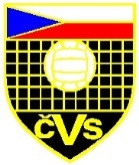 Sportovně technická komiseZátopkova 100/2, PS 40, 160 17 Praha 6, stk@cvf.cz----------------------------------------------------------------------------------------------------------------------------Z Á S A D Y   R O Z P I S UČeského poháru mužů a žen 2017 / 2018V Š E O B E C N Á   U S T A N O V E N ÍŘízení soutěžeSoutěž vyhlašuje Správní rada ČVS, soutěž řídí Sportovně technická komise ČVS. Na finálový turnajích Final Four mužů a finále žen bude přítomen technický delegát STK ČVS.Veškerou korespondenci zasílejte pověřenému řídícímu soutěže:Ing. Petr Kvarda	Čachna 1229, 332 02 Starý PlzenecMT: 603 398 862, 602 648 413	TZ: 378 032 013	E-mail: kvarda@cvf.czSkype: petr.kvarda12			ICQ: 235900504Pořadatelé1. kolo	-	M, Z	-	stanoví STK na základě nabídek uvedených v přihláškách2. kolo	-	M, Z	-	družstvo nižší soutěže, při rovnosti soutěže losem3. kolo	-	M, Z	-	družstvo nižší soutěže, při rovnosti soutěže losem4. kolo	-	M	-	losemČF+SF+F	-	M, Z	-	dle rozhodnutí SR ČVS, popř. na základě výběrového řízeníSF	-	Z	-	losemF	-	Z	-	na základě výběrového řízeníHrací termíny	(vyjma ČF, SF a F mužů vždy jeden z termínů dle volby pořadatele!)1. kolo	-	M, Z	-	16. - 17. 09. 20172. kolo	-	M	-	11. - 12. 10. 2017	-	Z	-	03. - 05. 10. 20173. kolo	-	M	-	15. - 16. 11. a 13. - 14. 12. 2017	-	Z	-	28. - 30. 11. a 05. - 07. 12. 20174. kolo	-	M	-	10. - 11. 01. a 24. - 25. 01. 2018SF a F	-	M	-	24. - 25. 02. 2018Z		-	03. - 04. 02. 2018Začátky utkání:1. kolo	-	M, Z	-	sobota - první utkání v 10 hod.2. kolo	-	M	-	v 18 hod. (tolerance 16 - 19)	-	Z	-	v 17 hod. (tolerance 16 - 19)3. kolo	-	M, Z	-	v 17 hod. (tolerance 16 - 19)4. kolo	-	M	-	v 17 hod. (tolerance 16 - 19)ČF+SF+F	-	M, Z	-	bude určeno dle smlouvy s pořadatelemSF	-	Z	-	v 17 hod. (tolerance 16 - 19)F	-	Z	-	bude určeno dle smlouvy s pořadatelemMístoHraje se ve sportovních halách - tělocvičnách zúčastněných družstev.ČF, SF a F	-	M, Z	-	o pořadateli a jeho výběru rozhodne SR ČVSF	-	Z	-	o pořadateli rozhodne SR ČVSS určenými/vybranými pořadateliem závěrečného turnajeFinal Four mužů a finále žen bude uzavřena smlouva s jasně definovanými podmínkami konání těchto akcíutkání.V případě, že nebude v řádném termínu výběrového řízení přihlášen žádný zájemce na pořadatele finálového turnaje mužů, SR ČVS si vyhrazuje právo rozhodnout o novém modelu, resp. profinancování čtvrtfinále, semifinále a finále.Úhrada nákladůDružstva startují v soutěži na vlastní náklady.M, Z	-	družstva uhradí pořadateli 1. kola vklad pro částečnou úhradu nákladů na rozhodčí ve výši 1.500,- Kč pro čtyřčlennou skupinu (1.000,- Kč pro tříčlennou skupinu)M	-	pořadatel ČF, SF a F obdrží dotaci na úhradu nákladů od ČVS ve výši 10.000,- KčZ	-	pořadatel SF a F obdrží dotaci na úhradu nákladů od ČVS ve výši 10.000,- KčUpozornění:Výše pořádkových pokut může být uložena oddílům - družstvům podle závažnosti provinění až do maximální výše stanovené pro mistrovská utkání v příloze č. 3 SŘV.ÚčastníciPřihlášená družstva EX, 1. a 2. ligy (pro družstva EX-M, Z je účast povinná).Termín zaslání přihlášek je společný s mistrovskou soutěží.T E C H N I C K Á   U S T A N O V E N ÍPředpisHraje se podle platných Sportovně-technických předpisů - čl. 3 SŘV. Pro utkání musí pořadatel dát k dispozici tři míče + jeden náhradní míč stejné značky. Hraje se míči, schválenými pro mistrovské soutěže:1. a 2. kolo M, Z a 3. kolo M	-	podle volby pořadatele,od 3. kola Z a 4. kola M		-	podle EX-M, Z,Pořadatelé turnajů Final Four zajistí konání závěrečných ceremoniálů dle pokynu uvedeného v příloze č. 17 Rozpisu mistrovských soutěží ČVS dospělých a mládeže 2017/18 (dále jen „Rozpis ČVS“).StartujíHráči a hráčky bez omezení věku.Povinnosti oddílů a družstevJsou uvedeny v čl. 14 a 15 SŘV.Doplnění a upřesnění:Oddíly musí zabezpečit, aby každé družstvo od 3. kola mělo k dispozici dvě sady různobarevných dresů. Volbu barvy dresů má v každém utkání domácí družstvo, které o své volbě informuje hostující družstvo nejpozději 60 min. před začátkem utkání (v případě, že hostující družstvo nemá k dispozici druhou sadu dresů, přechází povinnost mít barevně odlišné dresy na domácí družstvo - rozhodčí utkání ale toto uvedou do zápisu a hostujícímu družstvu bude uložena pořádková pokuta).Pořadatel je dále povinen dát k dispozici hostujícímu družstvu pro rozcvičení minimálně 6 míčů stejné značky a typu, s jakými se bude hrát utkání, hlásit výsledek utkání sms zprávou na web ČVS - VIS, od 2. kola zajistit minimálně 3 podavače míčů a utírání podlahy (viz Rozpis mistrovských soutěží ČVS dospělých a mládeže 2017/18, dále jen „Rozpis ČVS“) a od 3. kola hlásit výsledek utkání s krátkým komentářem, shrnujícím základní informace z utkání a zajímavé momenty ČTK na mail ctk@ctk.cz.Pořadatelé ČF, SF a F/M a F/Z umožní družstvům za úhradu 60 - 90 minutový trénink v soutěžní hale den před ČSF (M) resp. F (Z), pokud o to požádají.NáležitostiHráči(-ky) a funkcionáři uvedení v zápise o utkání prokazují oprávněnost startu platným průkazem člena ČVS.Družstva předkládají platnou soupisku pro mistrovskou soutěž 2017/2018. Hráči(-ky) “S“ a “H” (jsou-li uvedeni(-y) na dvou soupiskách současně) mohou startovat v průběhu ČP pouze za jedno družstvo. Start za druhé družstvo se považuje za neoprávněný s hracími a disciplinárními důsledky.Start „H“ hráčů - pokud mateřské družstvo hráče i družstvo, ve kterém hráč hostuje, startují v ČP a hráč je na soupisce mateřského družstva, pak platí ustanovení čl. 10, odst. 1.1.b SŘV, tj. hráč nemůže nastoupit za družstvo, ve kterém hostuje.Start „S“ hráčů jednoho oddílu - startují-li obě družstva v ČP, mohou „S“ hráči startovat pouze za jedno družstvo. Start za druhé družstvo se považuje za neoprávněný s hracími a disciplinárními důsledky.Systém soutěžeVšechna utkání se hrají na tři vítězné sety.1. kolo	-	M, Z	-	turnajově (stanoví STK na základě počtu přihlášených družstev)2. kolo	-	M, Z	-	na jedno utkání3. kolo	-	M	-	na jedno utkání	-	M, Z	-	na dvě utkání4. kolo	-	M	-	na dvě utkáníČF, SF a F	-	M, Z	-	na jedno utkáníSF	-	Z	-	na dvě utkáníF	-	Z	-	na jedno utkáníNa základě přihlášek bude sestaveno schéma nasazených a přilosovaných družstev pro celý průběh Českého poháru.M	-	družstva EX-M budou nasazena do 2. a 3. kola, semifinalisté ČP 2016/17 do 4. kola od 2. kola, finalisté ČP a nejlepší další 4 týmy z EX-M 2015/16 budou nasazeni přímo do ČFZ	-	družstva EX-Z budou nasazena do 2. kola, finalisté ČP 2016/17 do 3. kolaHodnocení výsledkůProvádí se podle čl. 28 SŘV. Každé kolo se hodnotí samostatně:1. kolo	-	M, Z	-	STK stanoví dodatečně podle systému2. kolo 	-	M, Z	-	podle výsledku utkání3. kolo	-	M	-	podle výsledku utkání	-	M,Z	-	součet dvou vzájemných utkání4. kolo	-	M	-	součet dvou vzájemných utkáníČF, SF a F	-	M, Z	-	podle výsledku utkáníSF	-	Z	-	součet dvou vzájemných utkáníF	-	Z	-	podle výsledku utkáníPři součtu dvou vzájemných utkání platí, že při rovnosti setů po dvou utkáních bude uplatněno pravidlo „zlatého setu“ - viz příloha č. 12 Rozpisu ČVS.Družstvo bude vyloučeno ze soutěže za jeden kontumační výsledek.Postupy1. kolo	-	M, Z	-	klíč postupu stanoví STK podle systému soutěže2. kolo 	-	M, Z	-	vítězná družstva postoupí do 3. kola3. kolo 	-	M	-	vítězná družstva postoupí do 4. kola	-	Z	-	vítězná družstva postoupí do semifinále4. kolo	-	M	-	vítězná družstva postoupí do čtvrtsemifináleČF	-	M	-	vítězná družstva postoupí do semifináleSF	-	M, Z	-	vítězná družstva postoupí do fináleVítěz ČP-M,Z postoupí, při splnění podmínek ČVS a CEV, do pohárových soutěží CEV.RozhodčíDelegaci a předelegaci rozhodčích provádí pověřený pracovník KR ČVS dle Rozpisu ČVS. Utkání řídí dvojice rozhodčích, prod ČF (4. kolo), SF a F mužů a SF a F žen deleguje KR ČVS dva čárové rozhodčí. Kvalifikovaného zapisovatele zajistí pořadatel.Náležitosti rozhodčích (vyplácí pořadatel - bez zdanění):Odměna za řízení utkání:	-	1. a 2. rozhodčí	-	1. kolo			-	M	-	4980,- Kč / utkání							-	Z	-	4420,- Kč / utkání			-	2. a 3. kolo		-	M	-	8530,- Kč			-	2. kolo			-	Z	-	7530,- Kč-	4. kolo, ČF a SF	-	M	-	paušál 1. utkání v 1 dni 23.9000,- Kč									-	v místě bydliště 1.600,- Kč									-	paušál 2. utkání v jednom dni 1.600,- Kč			-	F			-	M	-	paušál 3.1200,- Kč									-	v místě bydliště 1.800,- Kč			-	3. kolo, SF a F	-	Z	-	paušál 2.4600,- Kč									-	v místě bydliště 1.400,- Kč	- čároví rozhodčí							- 3300,- Kč	- technický delegát STK ČVS					- 8500,- Kč / denCestovní náhrady:Vyplácejí se dle přílohy č. 6 Rozpisu ČVS „Opatření k odměňování a náhradám rozhodčích, delegátů ČVS a delegátů STK ČVS v soutěžním období 2017/18“.NámitkyJejich podání se řídí čl. 29 a 32 SŘV a zasílají se doporučeně na adresu STK ČVS a v kopii na adresu řídícího soutěže podle bodu 1. tohoto Rozpisu.Zápisy o utkáníVedou se podle čl. 21 SŘV na předepsaném mezinárodním tiskopisu (česká verze). Zápisy zasílá pořadatel na adresu řídícího soutěže podle bodu 1. tohoto Rozpisu.Tituly a cenyVítěz finále získá titul „Vítěz Českého poháru 2017/2018“, obdrží pohár, diplom a finanční odměnu ve výši 100 tis. Kč (muži i ženy). Členové družstva obdrží medaile. Družstvo na 2. místě obdrží diplom, finanční odměnu ve výši 50 tis. Kč (muži), resp. 30 tis. Kč (ženy) a členové družstva obdrží medaile. Poražení semifinalisté ČP-M obdrží finanční odměnu ve výši 10 tis. Kč.Vítěz Českého poháru 2016/2017MUŽI		- Kladno volejbal czŽENY		- VK UP OlomoucZásady Rozpisu Českého poháru mužů a žen 2017 / 2018schválila Správní rada ČVS dne 15. 3. 2017 a 12. 4. 2017.PaedDr. Zdeněk Haník, Ph.D.předseda ČVSIng. Petr Kvardapředseda STK ČVSIng. Ivan Irogenerální sekretář ČVS